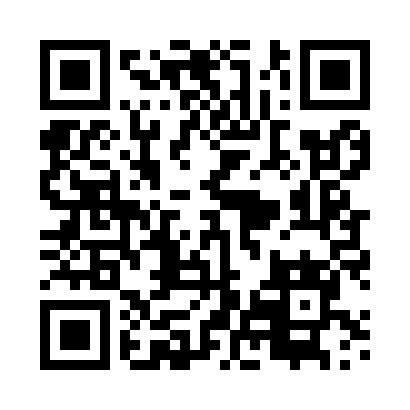 Prayer times for Dzialk, PolandWed 1 May 2024 - Fri 31 May 2024High Latitude Method: Angle Based RulePrayer Calculation Method: Muslim World LeagueAsar Calculation Method: HanafiPrayer times provided by https://www.salahtimes.comDateDayFajrSunriseDhuhrAsrMaghribIsha1Wed3:015:2312:455:518:0810:202Thu2:585:2112:455:528:1010:223Fri2:555:1912:455:538:1110:254Sat2:525:1812:455:548:1310:285Sun2:485:1612:455:558:1410:316Mon2:455:1412:455:568:1610:347Tue2:425:1312:455:568:1710:378Wed2:385:1112:445:578:1910:409Thu2:355:0912:445:588:2010:4310Fri2:325:0812:445:598:2210:4611Sat2:295:0612:446:008:2310:4912Sun2:295:0512:446:018:2510:5213Mon2:285:0312:446:028:2610:5314Tue2:285:0212:446:038:2810:5315Wed2:275:0012:446:038:2910:5416Thu2:264:5912:446:048:3010:5517Fri2:264:5812:446:058:3210:5518Sat2:254:5612:446:068:3310:5619Sun2:254:5512:456:078:3510:5620Mon2:254:5412:456:088:3610:5721Tue2:244:5312:456:088:3710:5822Wed2:244:5212:456:098:3810:5823Thu2:234:5012:456:108:4010:5924Fri2:234:4912:456:118:4110:5925Sat2:234:4812:456:118:4211:0026Sun2:224:4712:456:128:4311:0127Mon2:224:4612:456:138:4511:0128Tue2:224:4512:456:138:4611:0229Wed2:214:4512:456:148:4711:0230Thu2:214:4412:466:158:4811:0331Fri2:214:4312:466:158:4911:03